PENGARUH PEMBERIAN INSENTIF TERHADAP KINERJA KARYAWAN PADA PT. BANK BNI SYARIAH KANTOR CABANG PALEMBANG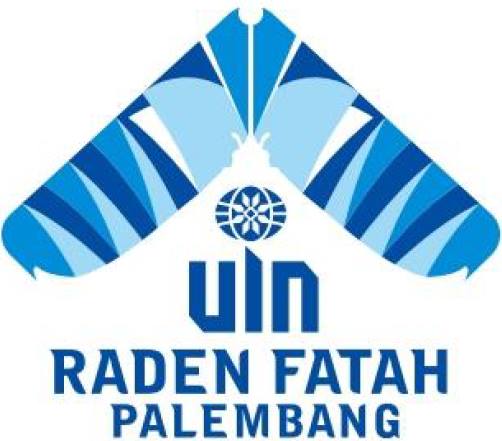 Oleh:Imma Fitri RizkiyahNIM: 11190166SkripsiDiajukan Kepada Fakultas Ekonomi dan Bisnis Islam UIN Raden Fatah Palembang untuk Memenuhi Salah Satu Syarat guna Memperoleh Gelar Sarjana Ekonomi Islam (S.E.I)PALEMBANG 2015ABSTRAKPenelitian ini bertujuan untuk mengetahui adanya Pengaruh Pemberian Insentif Terhadap Kinerja Karyawan Pada PT. Bank BNI Syariah Kantor Cabang Palembang. Sampel yang digunakan pada penelitian ini adalah Karyawan Bank BNI Syariah Kantor Cabang Palembang dengan karakteristik tertentu yang telah ditetapkan oleh peneliti yaitu karyawan pada Bank BNI Syariah Kantor Cabang Palembang. Metode pada penelitian ini menggunakan regresi linier sederhana, uji validitas, uji reliabilitas, uji normalitas, koefisien determinasi (R²), uji hipotesis. Dan jumlah sampel dalam penelitian ini berjumlah 45 responden dan penarikan sampel diambil dengan metode sampling jenuh.Hasil penelitian ini menunjukan bahwa variabel insentif (X) berpengaruh terhadap variabel kinerja karyawan (Y). Hasil uji empiris pengaruh antara Insentif, menunjukkan nilai 3.878 dan p value (sig) sebesar 0.000 yang dibawah alpha 5%. Artinya bahwa Insnetif berpengaruh terhadap Kinerja Karyawan pada PT. BNI Syariah Kantor Cabang Palembang. Hasil penelitian tidak dapat menolak hipotesis yang menyatakan “Insentif berpengaruh terhadap Kinerja Karyawan pada PT. BNI Syariah Kantor Cabang Palembang”.Kata Kunci : Insentif dan Kinerja karyawanKATA PENGANTARDengan memanjatkan puji dan syukur kepada Allah SWT. Selanjutnya ucapanya ucapan doa shalawat dan salam atas Nabi Muhammad SAW, yang Insya Allah akan menjadi tauladan dalam kehidupan ini. Atas berkat rahmat inayah-Nya Skripsi yang berjudul “Pengaruh Pemberian Insentif Terhadap Kinerja Karyawan Pada PT. Bank BNI Syariah Kantor Cabang Palembang “ dapat diselesaikan. Mudah-mudahan dapat menjadi sumbangan pemikiran dan bermanfaat bagi penulis khususnya dan pembaca pada umumnya.Dalam menyelesaikan penulisan skripsi ini penulis menyadari keterbatasan dan kurangnya ilmu serta pengalaman, karena itu penulis menghadapi beberapa kesulitan. Namun berkat bantuan dan dorongan serta bimbingan dari berbagai pihak, maka segala kesulitan itu dapat diatasi dengan penulisan skripsi ini pun dapat selesai. Oleh karena itu dalam kesempatan ini penulis mengucapkan terima kasih kepada :Kedua Orang Tua Ku Ayahanda Mardani Cikdin S.Pd.i dan Ibunda Ma’awati yang tercinta yang selalu mendoakan, mencurahkan rasa cinta dan kasih sayang, serta dukungan moril dan materil, sehingga skripsi ini dapat terselesaikan dengan baik.Bapak Dr. Edyson Saifullah, Lc., MA selaku Dekan Fakultas Ekonomi dan Bisnis Islam UIN Raden Fatah Palembang, yang telah mengesahkan Skripsi ini.Bapak Ulil Amri, Lc., M.HI selaku Ketua Program Studi Ekonomi Islam. Dan Ibu Juwita, M.H.I Selaku Sekertaris Jurusan Program Studi Ekonomi Islam. Bapak M. Rusydi, M.Ag selaku pembimbing I yang telah memberikan saran dan dukungannya dalam penyelesaian Skripsi ini.Bapak Rudi Aryanto, M.Si selaku pembimbing II yang telah meluangkan waktu dan pemikirannya dalam membimbing penulis menyelesaikan Skripsi ini.Bapak dan Ibu Dosen Fakultas Ekonomi dan Bisnis Islam (FEBI) UIN Raden Fatah Palembang yang telah memberikan ilmu nya kepada penulis dan semoga bermanfaat dunia akhirat.Seluruh Karyawan dan Karyawati PT. Bank BNI Syariah Kantor Cabang Palembang atas kerja sama yang menyenangkan selama proses penelitian.Seluruh teman-teman EKI 5 Angkatan 2011 terima kasih atas kebersamaanya selama ini dan semoga pertemanan kita dapat terus terjalin.Kepada saudara-saudara ku (Ikhsanul Fikri, Yanizar Kurniati, Eri meliyandi, Agusti Hendrawin) yang saya hormati, yang telah memberikan rasa cinta dan kasih sayang nya serta dukungan moril dan materil.Semua pihak yang tidak mungkin disebutkan satu persatu yang telah turut membantu penyelesaian Skripsi ini. 	Semoga segala bantuan yang telah diberikan kepada penulis menjadi amalan yang akan mendapatkan balasan dari Allah SWT. Di akhir kata, penulis berharap semoga Skripsi ini bermanfaat bagi pembaca dan dunia pendidikan pada umumnya. Amin.Palembang, 23 Maret 2015PenulisImma Fitri Rizkiyah11190166DAFTAR ISIHALAMAN JUDUL 		iHALAMAN PERNYATAAN KEASLIAN 		iiNOTA DINAS 		iiiABSTRAK 		 ivPEDOMAN TRANSLITERASI 		vKATA PENGANTAR 		viiiDAFTAR ISI 		xiDAFTAR TABEL 		xivDAFTAR GAMBAR 		xvBAB I. PENDAHULUANLatar Belakang Masalah 		1Rumusan Masalah 		7Tujuan Penelitian 		7Manfaat Penelitian 		7Kontribusi Penelitian 		8Penelitian Terdahulu 		9Sistematika Penulisan 		10BAB II. LANDASAN TEORIKajian Pustaka		12Insentif 		12Pengertian Insentif 		12Tujuan Insentif 		13Jenis-Jenis Insentif 		16Sifat Dasar Pemberian Insentif 		18Indikator Variabel Insentif 		19Kinerja 			19Pengertian Kinerja 			19Manfaat Penilaian Kinerja 			20Faktor-Faktor Yang Mempengaruhi Kinerja 			22Pengukuran Kinerja Karyawan 			22Indikator Variabel Kinerja Karyawan 			23Bank 			24Devinisi, Asas dan Tujuan Bank Syariah			24Perbedaan Bank Syariah dan Konvensional 			26Hipotesis Penelitian 			27BAB III. METODELOGI PENELITIANRuang Lingkup Penelitian 		29Lokasi Penelitian 		29Jenis dan Sumber Data 		29Jenis Data 		29Sumber Data 		30Populasi dan Sampel 		30Teknik Pengumpulan Data 		31Variabel Penelitian dan Definisi Operasional 		31Teknik Analisis Data 		33Regresi Linier Sederhana 		33Ujj Validitas 		34Uji Reliabilitas 		35Uji Normalitas 		36Koefisien Determinasi (R²) 		36Uji Hipotesis 		37BAB IV. HASIL PENELITIAN DAN PEMBAHASAN Gambaran Umum Obyek Penelitian 		38Sejarah Singkat PT. Bank BNI Syariah Kantor Cabang Palembang 			38Visi dan Misi PT. Bank BNI Syariah 		39Karakteristik Responden 		40Deskripsi Data Responden 		40Deskriftif Responden 		40Karakter Responden Berdasarkan Jenis Kelamin 		41Karakter Responden Berdasarkan Usia 		42Karakter Responden Berdasarkan Pendidikan 		43Jenis-jenis Insentif Yang Diberikan 		43Analisis Data 		45Deskripsi Data Penelitian 		45Uji Validitas 		49Uji Reliabilitas 		51Uji Normalitas 		53Pengaruh Pemberian Insentif Terhadap Kinerja Karyawan Pada PT. Bank BNI Syariah Kantor Cabang Palembang 		53Uji Signifikan Parameter Individual (t test) 		55 Hasil Pengujian Hipotesis 		56BAB V. PENUTUP Kesimpulan 		58Saran 		58DAFTAR PUSTAKA 		60LAMPIRAN – LAMPIRAN 		62DAFTAR TABELTabel 1.1 Tabel Penelitian Terdahulu 		9Tabel 2. 1 Tabel Indikator Variabel Insentif 		19Tabel 2. 2 Tabel Indikator Variabel Kinerja Karyawan 		24Tabel 4.1 Tabel Distribusi Responden Berdasarkan Jenis Kelamin 		41Tabel 4.2 Tabel Frekuensi Responden Berdasarkan Usia 		42Tabel 4.3 Tabel Pendidikan Responden 		43Tabel 4.4 Tabel Responden Variabel (X) Insentif 		46Tabel 4.5 Tabel Responden Variabel (Y) Kinerja Karyawan		48Tabel 4.6 Tabel Hasil Uji Validitas Variabel (X) Insentif 		50Tabel 4.7 Tabel Hasil Uji Validitas Variabel (Y) Kinerja Karyawan 		51	Tabel 4.8 Tabel Hasil Uji Reliabilitas 		51Tabel 4.9 Tabel Hasil Analisis Regresi 		54Tabel 4.10 Tabel Perhitungan Parameter Individual 		55Tabel 4.11 Tabel Pengujian t 		56DAFTAR GAMBARGambar 4.8 Hasil Uji Normalitas 		53